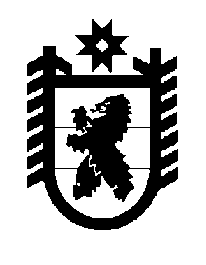 Российская Федерация Республика Карелия    ПРАВИТЕЛЬСТВО РЕСПУБЛИКИ КАРЕЛИЯРАСПОРЯЖЕНИЕот  19 сентября 2018 года № 599р-Пг. Петрозаводск В связи с подготовкой к проведению мероприятий, посвященных 
30-летию окончания войны в Афганистане:	1. Образовать организационный комитет по подготовке мероприятий, посвященных 30-летию окончания войны в Афганистане (далее – организационный комитет).	2. Утвердить состав организационного комитета согласно приложению.	3. Координацию и контроль деятельности организационного комитета возложить на Министерство по делам молодежи, физической культуре и спорту Республики Карелия.  
           Глава Республики Карелия                                                           А.О. ПарфенчиковСостав организационного комитета по подготовке мероприятий, посвященных 30-летию окончания войны в Афганистане____________Приложение к распоряжению Правительства Республики Карелия от 19 сентября 2018 года № 599р-ППшеницын А.Н.–заместитель Главы Республики Карелия по взаимодействию с правоохранительными органами, председатель организационного комитетаГолубев Р.Г.–первый заместитель Министра по делам молодежи, физической культуре и спорту Республики Карелия, заместитель председателя организационного комитета Герасимова Ю.А.–ведущий специалист Министерства по делам молодежи, физической культуре и спорту Республики Карелия, секретарь организационного комитетаЧлены организационного комитета:Члены организационного комитета:Члены организационного комитета:Артемьев А.А.–военный комиссар Республики Карелия, полковник (по согласованию)Белоусов К.Ф.–председатель Совета ветеранов Управления Федеральной службы безопасности Российской Федерации по Республике Карелия (по согласованию)Белянинов А.И.–председатель  Карельской общественной региональной организации «Онего» Общероссийской общественной организации инвалидов войны в Афганистане и военной травмы – «Инвалиды войны» (по согласованию)Волкова Н.Д.–заместитель Министра образования Республики КарелияГореликова Г.А.–депутат Законодательного Собрания Республики Карелия (по согласованию)Горшуков В.В.–председатель Карельской региональной общественной  организации ветеранов «Патриот» 
(по согласованию)Егорова М.В.–начальник управления Министерства социальной защиты Республики КарелияКордюкова Т.К.–начальник отдела Министерства культуры Республики Карелия Осиев А.Н.–председатель Карельской региональной общественной организации ветеранов пограничной службы «Рубеж» (по согласованию)Цыба А.М.–председатель Карельского регионального отделения Общероссийской общественной организации ветеранов «Российский Союз ветеранов» 
(по согласованию)Черков В.В.–председатель Карельского республиканского отделения Всероссийской общественной организации ветеранов «Боевое братство» (по согласованию)Черненко Н.П.–председатель Карельской республиканской общественной организации ветеранов (пенсионеров) войны, труда, Вооруженных Сил и правоохранительных органов (по согласованию)Шильников В.Г.–председатель ветеранской организации «Первый отдельный авиационный отряд Федеральной службы безопасности Российской Федерации» 
(по согласованию)